VSTUPNÍ ČÁSTNázev moduluObchodní dopisy v normalizované úpravěKód modulu99-m-3/AN19Typ vzděláváníOdborné vzděláváníTyp modulu(odborný) teoreticko–praktickýVyužitelnost vzdělávacího moduluKategorie dosaženého vzděláníH (EQF úroveň 3)L0 (EQF úroveň 4)M (EQF úroveň 4)Skupiny oborů99 - PrůřezovéKomplexní úlohaObchodní dopisy v normalizované úpravěObory vzdělání - poznámkyDélka modulu (počet hodin)12Poznámka k délce moduluPlatnost modulu od30. 04. 2020Platnost modulu doVstupní předpokladySchopnost psát destiprstovou hmatovou metodouJÁDRO MODULUCharakteristika moduluModul je určen pro obory vzdělání s různým zaměřením a bude realizován jako průřezový. Žák se seznámí se psaním obchodních dopisů v normalizované úpravě a naučí se používat různé způsoby práce s textem.Očekávané výsledky učeníŽák:vyhotoví nabídkuvyhotoví poptávkuvyhotoví žádostObsah vzdělávání (rozpis učiva)Odborná terminologie dle ČSN 016910NabídkaPoptávkaŽádostUčební činnosti žáků a strategie výukyStrategie výuky:Metody slovní:monologické metody (popis, vysvětlování, výklad)dialogické metody (rozhovor, diskuse)metody práce s učebnicí, knihou, odborným časopisem, internetemMetody praktické:aplikace teoretických poznatků na praktických příkladech s odbornou podporou učiteleUčební činnosti žáka:Žák:pracuje s informacemi získanými z výkladu v hodiněsvou činnost doplňuje o práci s odborným textemvyhledává a využívá informace získané z elektronických zdrojůkonzultuje danou problematiku s učitelemteoretické poznatky využívá při řešení praktických příkladůodhaluje případnou chybovost a provede opravuvypracované zadání prezentuje před třídou a učitelemČinnosti žáka ve vazbě na výsledky učení:vyhotoví nabídku
	sleduje prezentaci pracovního listu – jak psát obchodní dopisypracuje s informacemi získanými z výkladu učiteledle zadání samostatně navrhne text – nabídka a nevyžádaná nabídkavyhotoví poptávku
	sleduje prezentaci pracovního listu – jak psát obchodní dopisypracuje s informacemi získanými z výkladu učiteledle zadání samostatně navrhne text – poptávkavyhotoví žádost
	sleduje prezentaci pracovního listu – jak psát obchodní dopisypracuje s informacemi získanými z výkladu učiteledle zadání samostatně navrhne text – žádostZařazení do učebního plánu, ročník1. ročníkVÝSTUPNÍ ČÁSTZpůsob ověřování dosažených výsledkůŽáka vyhotoví obchodní dopisy:NabídkaNevyžádaná nabídkaPoptávkaŽádostKritéria hodnoceníPři hodnocení každého obchodního dopisu se hodnotí následující:správné vyplnění formálních údajůúprava dopisuúroveň stylizaceŽáka uspěl, pokud získá alespoň 50 % možných bodů z každého obchodního dopisu.Pro splnění modulu je potřeba získat alespoň 50 % možných bodů a minimální účast žáka je 70 %.Doporučená literaturaFLEISCHMANNOVÁ, Emílie, Olga KULDOVÁ a Rajmund ŠEDÝ. Obchodní korespondence: pro střední školy. 2., upr. vyd. Praha: Fortuna, 2005. ISBN 80-7168-919-X.ČSN 01 6910 (2014) – Úprava dokumentů zpracovaných textovými procesoryPoznámkyObsahové upřesněníOV RVP - Odborné vzdělávání ve vztahu k RVPMateriál vznikl v rámci projektu Modernizace odborného vzdělávání (MOV), který byl spolufinancován z Evropských strukturálních a investičních fondů a jehož realizaci zajišťoval Národní pedagogický institut České republiky. Autorem materiálu a všech jeho částí, není-li uvedeno jinak, je Vladimíra Trnčáková. Creative Commons CC BY SA 4.0 – Uveďte původ – Zachovejte licenci 4.0 Mezinárodní.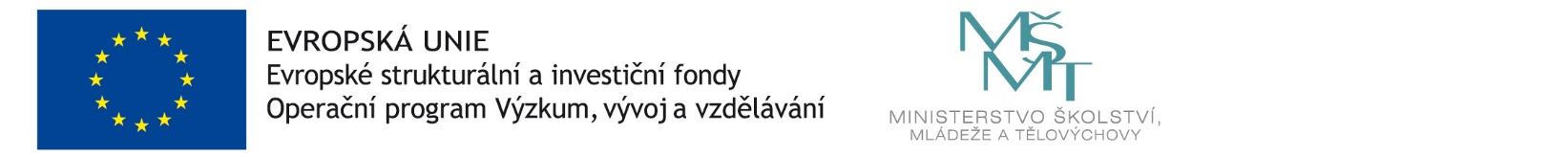 